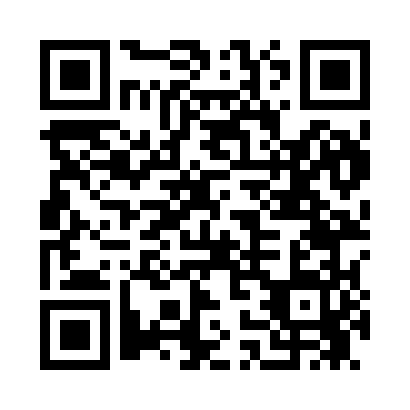 Prayer times for Rumson, New Jersey, USAMon 1 Jul 2024 - Wed 31 Jul 2024High Latitude Method: Angle Based RulePrayer Calculation Method: Islamic Society of North AmericaAsar Calculation Method: ShafiPrayer times provided by https://www.salahtimes.comDateDayFajrSunriseDhuhrAsrMaghribIsha1Mon3:525:301:004:598:3010:082Tue3:535:311:004:598:3010:073Wed3:545:311:004:598:3010:074Thu3:545:321:015:008:2910:075Fri3:555:321:015:008:2910:066Sat3:565:331:015:008:2910:057Sun3:575:331:015:008:2810:058Mon3:585:341:015:008:2810:049Tue3:595:351:015:008:2810:0410Wed4:005:351:025:008:2710:0311Thu4:015:361:025:008:2710:0212Fri4:025:371:025:008:2610:0113Sat4:035:381:025:008:2610:0014Sun4:045:381:025:008:2510:0015Mon4:055:391:025:008:259:5916Tue4:065:401:025:008:249:5817Wed4:075:411:025:008:239:5718Thu4:085:421:025:008:239:5619Fri4:105:421:024:598:229:5520Sat4:115:431:024:598:219:5421Sun4:125:441:024:598:209:5222Mon4:135:451:034:598:209:5123Tue4:145:461:034:598:199:5024Wed4:165:471:034:598:189:4925Thu4:175:481:034:588:179:4726Fri4:185:491:034:588:169:4627Sat4:195:491:034:588:159:4528Sun4:215:501:034:588:149:4429Mon4:225:511:024:578:139:4230Tue4:235:521:024:578:129:4131Wed4:255:531:024:578:119:39